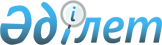 Об определении перечня должностей специалистов в области социального обеспечения, культуры являющихся гражданскими служащими и работающих в сельской местности Мартукского района Актюбинской областиПостановление акимата Мартукского района Актюбинской области от 12 января 2016 года № 8. Зарегистрировано Департаментом юстиции Актюбинской области 03 февраля 2016 года № 4736
      Сноска. Заголовок – в редакции постановления акимата Мартукского района Актюбинской области от 10.12.2021 № 300 (вводится в действие по истечении десяти календарных дней после дня его первого официального опубликования).
      В соответствии со статьей 31 Закона Республики Казахстан от 23 января 2001 года "О местном государственном управлении и самоуправлении в Республике Казахстан", статьями 18 и 139 Трудового кодекса Республики Казахстан от 23 ноября 2015 года акимат Мартукского района ПОСТАНОВЛЯЕТ:
      1. Определить перечень должностей специалистов в области социального обеспечения, культуры являющихся гражданскими служащими и работающих в сельской местности Мартукского района Актюбинской области согласно приложению к настоящему постановлению.
      Сноска. Пункт 1 – в редакции постановления акимата Мартукского района Актюбинской области от 10.12.2021 № 300 (вводится в действие по истечении десяти календарных дней после дня его первого официального опубликования).
      2. Контроль за исполнением настоящего постановления возложить на заместителя акима района Барбосынова Н.
      3. Настоящее постановление вводится в действие по истечении десяти календарных дней после дня первого официального опубликования. Перечень должностей специалистов в области социального обеспечения, культуры являющихся гражданскими служащими и работающих в сельской местности Мартукского района Актюбинской области
      Сноска. Приложение  – в редакции постановления акимата Мартукского района Актюбинской области от 06.03.2024 № 39 (вводится в действие по истечении десяти календарных дней после дня его первого официального опубликования).
      Примечание: расшифровка аббревиатур:
      ГУ – государственное учреждение
      ГКП – государственное казенное предприятие
					© 2012. РГП на ПХВ «Институт законодательства и правовой информации Республики Казахстан» Министерства юстиции Республики Казахстан
				
      Аким района 

Н. Калауов

      Секретарь Мартукского районного маслихата А. Исмагулов 12 января 2016 года
Приложение к постановлению акимата Мартукского района № 8 от 12 января 2016 года
В области социального обеспечения
1
Специалист высшего уровня квалификации ГУ и ГКП высшей, первой, второй категории: консультант по социальной работе, специалист по социальной работе, социальный работник по уходу за престарелыми и лицами с инвалидностью, социальный работник по уходу за детьми с инвалидностью и лицами с инвалидностью старше 18 лет с психоневрологическими заболеваниями
2
Специалист высшего уровня квалификации ГУ и ГКП без категории: консультант по социальной работе, специалист по социальной работе, социальный работник по уходу за престарелыми и лицами с инвалидностью, социальный работник по уходу за детьми с инвалидностью и лицами с инвалидностью старше 18 лет с психоневрологическими заболеваниями
3
Специалист среднего уровня квалификации ГУ и ГКП высшей, первой, второй категории: специалист по социальной работе, социальный работник по уходу за престарелыми и лицами с инвалидностью, социальный работник по уходу за детьми с инвалидностью и лицами с инвалидностью старше 18 лет с психоневрологическими заболеваниями
4
Специалист среднего уровня квалификации ГУ и ГКП без категории: специалист по социальной работе, социальный работник по уходу за престарелыми и лицами с инвалидностью, социальный работник по уходу за детьми с инвалидностью и лицами с инвалидностью старше 18 лет с психоневрологическими заболеваниями
В области культуры
1
Руководитель (директор) ГУ и ГКП районного значения
2
Заместитель руководителя (директора) ГУ и ГКП районного значения
3
Заведующий (руководитель) методическим кабинетом, библиотекой ГУ и ГКП районного значения
4
Специалисты высшего уровня квалификации высшей, первой, второй категории ГУ и ГКП: аккомпаниатор, библиограф, библиотекарь, культорганизатор (основных служб), методист всех наименований (основных служб), руководитель коллектива (кружка), музыкальный руководитель, режиссер, художники всех наименований (основных служб)
5
Специалисты высшего уровня квалификации без категории ГУ и ГКП: аккомпаниатор, библиограф, библиотекарь, культорганизатор (основных служб), методист всех наименований (основных служб), руководитель коллектива (кружка), музыкальный руководитель, музыкальный оформитель, редактор (основных служб), режиссер, хореограф, художники всех наименований (основных служб)
6
Специалисты среднего уровня квалификации высшей, первой, второй категории ГУ и ГКП: аккомпаниатор, библиограф, библиотекарь, культорганизатор (основных служб), методист всех наименований (основных служб), руководитель коллектива (кружка), музыкальный руководитель, режиссер, художники всех наименований (основных служб)
7
Специалисты среднего уровня квалификации без категории ГУ и ГКП: аккомпаниатор, библиограф, библиотекарь, культорганизатор (основных служб), методист всех наименований (основных служб), руководитель коллектива (кружка), музыкальный руководитель, музыкальный оформитель, редактор (основных служб), режиссер, хореограф, художники всех наименований (основных служб)